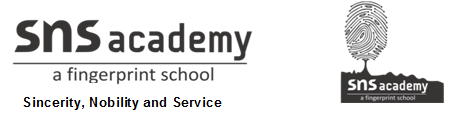 STD:   VI                                                                                 SUB: SOCIALName: ___________________________ Date: __________________                       4. The Earliest CitiesState True (T) or false (F). Many of these cities were divided into two or more parts. ________ The city of Lothal stood beside a tributary of the Ganga, in Gujarat. _____    iii. Great Bath was made water-tight with a layer of natural tar. ________iv.Usually in the Harappan cities, the part to the east was larger but lower and is called the upper town. _______  v. The Harappans also made seals out of stone. _________vi. All the raw materials that the Harappans used were available locally. ____II. Fill in the blanks.i. Great Bath has been discovered in __________________.ii. People living in the ______________grew crops and reared animals.iii. The alloy of tin and copper is called__________.iv. Usually in the Harappan cities, the part to the west was smaller but higher and was known as ____________.v. Gold and silver were used to make _____________and ____________.vi. _____________are the impression of seals on clay.III.Answer in one word1. How old are the Harappan cities? ____________________________________________________________2. What were the objects in Harappan cities made of?____________________________________________________________3. List some uses of ‘Faience’. ____________________________________________________________4. Where fire altars have been discovered?____________________________________________________________5.Which two metals form the alloy bronze?__________________________________________________________6.When and where cotton cultivation has started?__________________________________________________________7.Make a list of what the Harappans ate.__________________________________________________________8.Name the terracotta toys have been found during excavations.__________________________________________________________9.How bricks were arranged to build walls in Harappan cities?__________________________________________________________10.Why plough was used?__________________________________________________________11.Name the cities which had elaborate store houses.__________________________________________________________12.Who is a specialist?__________________________________________________________